Zespół Edukacyjno – Terapeutyczny - ŚwietlicaZajęcia plastyczne :Pokoloruj obrazek według własnego uznania może to być kredka, farby, a nawet możesz wykleić go plasteliną lub bibułą  ( obrazek nr 1)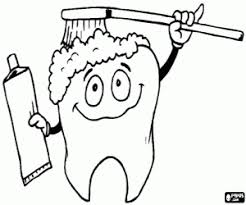 Obrazek nr 1Karty pracy :Wykonaj kartę pracy nr 2 zgodnie z poleceniem podanym na karcie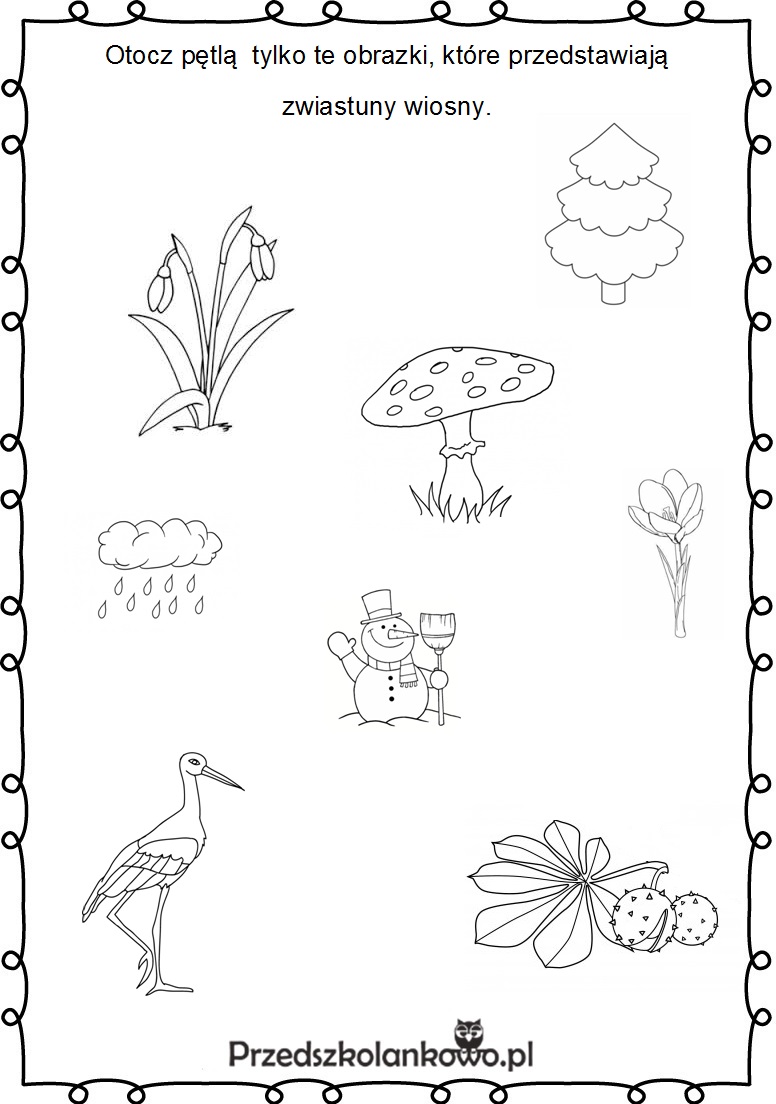 